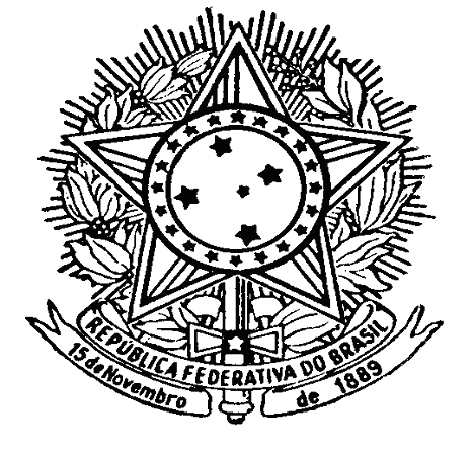 MINISTÉRIO DA EDUCAÇÃOUNIVERSIDADE FEDERAL RURAL DE PERNAMBUCOPRÓ-REITORIA DE ADMINISTRAÇÃORua Dom Manoel de Medeiros, s/n, Dois Irmãos - CEP: 52171-900 – Recife/PETelefone: (81) 3320-6025 – E-mail: proreitor.proad@ufrpe.brRecife, 25 de maio de 2017.CIRCULAR  n°: 02/2017 – PROAD/UFRPEÀ(o) Pró-Reitor(a) de Pesquisa e Pós-GraduaçãoAssunto: Disponibilização de TOKENs para Certificação Digital.	Srs.(as) Dirigentes,1.	Comunico que os servidores que necessitem de Certificação Digital para acesso aos Sistemas Estruturantes do Governo Federal e não possuam TOKEN, já podem obtê-lo junto a esta Pró-Reitoria de Administração – PROAD. Para isso, devem ser seguidos os procedimentos constantes do anexo à CIRCULAR n°: 01/2017 – PROAD/UFRPE, devendo constar na solicitação da Chefia Imediata a ser encaminhada à PROAD a necessidade de disponibilização do TOKEN.2.	Informo que, quando da dispensa do servidor das atribuições que necessitem da utilização da Certificação Digital, esse deverá devolver o TOKEN à respectiva Chefia Imediata, para que possa ser usado na Certificação de um novo servidor responsável por essas atribuições.MOZART ALEXANDRE MELO DE OLIVEIRAPró-Reitor de AdministraçãoUNIVERSIDADE FEDERAL RURAL DE PERNAMBUCOConfere com o origina devidamente assinado e arquivado nesta pró-reitoria.Circular Encaminhada a  Todos os Setores Abaixo RelacionadosÀ(o) Pró-Reitor(a) de Pesquisa e Pós-GraduaçãoÀ(o) Pró-Reitor(a) de PlanejamentoAo Pró-Reitor de Gestão EstudantilÀ(o) Pró-Reitor(a) de Ensino de GraduaçãoÀ(o) Pró-Reitor(a) de ExtensãoÀ(o) Diretor(a) do Deptº de AdministraçãoÀ(o) Diretor(a) do Deptº de AgronomiaÀ(o) Diretor(a) do Deptº de BiologiaÀ(o) Diretor(a) do Deptº  de  Estatística e InformáticaÀ(o) Diretor(a) do Deptº de Ciências DomésticasÀ(o) Diretor(a)  do Deptº de Ciência FlorestalÀ(o) Diretor(a) do Deptº  de Ciências SociaisÀ(o) Diretor(a)  do Deptº de EducaçãoÀ(o) Diretor(a)  do Deptº de Engenharia AgrícolaÀ(o) Diretor(a) do Deptº de MatemáticaÀ(o) Diretor do Deptº  de Estatística e InformáticaÀ(o) Diretor(a) do Depatº de Educação Física À(o) Diretor(a) do Deptº de FísicaÀ(o) Diretor(a) do Deptº de HistóriaÀ(o) Diretor(a) do Deptº de Letras e Ciências HumanasÀ(o) Diretor(a) do Deptº de Medicina VeterináriaÀ(o) Diretor(a) do Deptº de Morfologia e Fisiologia AnimalÀ(o) Diretor(a) do Deptº de Pesca e AquiculturaÀ(o) Diretor(a) do Deptº de QuímicaÀ(o) Diretor(a) do Deptº de Tecnologia RuralÀ(o) Diretor(a) do Deptº de ZootecniaÀ(o) Diretor(a) da Unidade Acadêmica de Garanhuns - UAGÀ(o) Diretor(a) da Unidade Acadêmica de Serra Talhada - UASTÀ (o) Diretor(a) da Unidade Acadêmica do Cabo de Santo Agostinho - UACSAAo Sr. Diretor do Núcleo de Tecnologia da Informação - NTIAo Sr. Diretor da Gerência de Contabilidade e FinançasÀ Superintendência de Gestão e Desenvolvimento de Pessoas - SUGEPA(o) Diretor(a)  do Departamento de Logística e Serviços - DELOGSÀ Magnífica ReitoraÀ Chefia de Gabinete da ReitoriaAo Sr. Diretor do Colégio Dom Agostinho IKAS - CODAIAo diretor do Departamento de Administração Geral - DAGÀ Diretora da Biblioteca CentralAo Diretor do Núcleo de Engenharia, Meio Ambiente e Manutenção -  NEMAMÀ Diretora do DRCAÀ(o) Diretor(a) da Unidade de Educação a Distância e Tecnologia